Endeavor Elementary School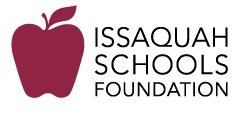 Issaquah School Foundation Funded ProgramsFoundation funding is made possible by generous donors who support programs in your school and in all Issaquah School District schools. These programs create limitless opportunities for every student in every school by addressing basic needs, filling gaps not funded by the state, and championing innovation. In addition, the Foundation funds new programs requested by teachers in schools on an annual basis.Endeavor Elementary School Specific Foundation Grants (since 2007)Year AwardedBig Achievements in the Big Apple: Professional Development2018-19Ukulele Unit for Upper Elementary Music Students2018-19Sense-ational Kids: Creating sensory experiences from tactile bins2018-19Dynamic Seating2016-17Resources and materials to enhance social-emotional learning2016-17Challenging Fiction for highly capable readers2015-16Reading & Writing Genre Workshop HC/GE 3-52015-16Books for Boys!2014-15Learning Force and Motion with Robotic Models2014-15Learning to Read - Kindergarten2014-15Instructional Materials for Social Skill Education2013-14Updated Library Media for Enhanced Learning Experiences2013-14Enlivening History Through Historical Fiction2009-10Growing Sprouts Garden Learning2009-10Master Artist Literacy Program2009-10Studio Equipment for Art Docent Revitalization Program2009-10ANNUAL Districtwide Funding in All Elementary SchoolsArtistic SupportASAP- After School Assistance ProgramsElementary Computer Science SupportHighly Capable FundingScience Tech Magnet SupportANNUAL Districtwide Funding in All SchoolsBreakfast, Lunch, and Snack SupportCareer & Technical Education- Teacher SupportCultural Bridges- Supporting relationships between families and the ISDNew Teacher Funds- Startup support for teachers new to the districtNurses Fund- Assisting students in need of necessitiesParentwiser- Support to PTSA Council for parent education speaker seriesRobotics Clubs- Funding supportStudent Intervention Services SupportTeacher Grants- Available to all district staffTools4School- Backpacks filled with school supplies for students in need